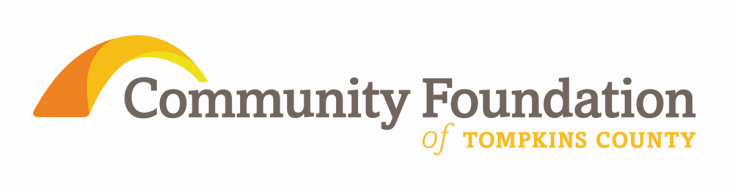 FOR IMMEDIATE RELEASEFor More Information Contact:George Ferrari, Executive Director607-272-9333
gferrari@cftompkins.orgCommunity Foundation of Tompkins County Welcomes Six New Board Members for 2013

ITHACA, NY DEC 19 - FOR IMMEDIATE RELEASEThe Community Foundation of Tompkins County is pleased to announce 6 new community leaders to join its board of directors.  New members are:Susan Brown, recently retired mediatorRoss Feldman, owner of Wholistic Wealth, Certified Financial Planner, Certified Life Underwriter, and Registered Financial ConsultantMarcie Finlay, partner at Blumkin, Finlay & Bixler law firmSarah Knobel, manager/director, Groton Public Library Tim Little, New York State Court OfficerDiane McDonough, Certified Public Accountant and Certified Financial Planner, Sciarabba Walker.Outgoing members completing their terms in 2012 with the thanks and appreciation of the Community Foundation are Jacki Barr, Max Brown, Caroline Cox, Jennifer Gabriel, Wendy Hankle, Anthony Hopson, Laurie Linn, Linda Madeo, Nelson Mead, and John Rogers.Officers for 2013 were also elected and include:Robin Masson, Chairperson, Mickie Sanders-Jauquet, Vice-Chairperson, David Squires, Treasurer, and Mary Berens, Secretary.